A feladatokat írta:	  Név: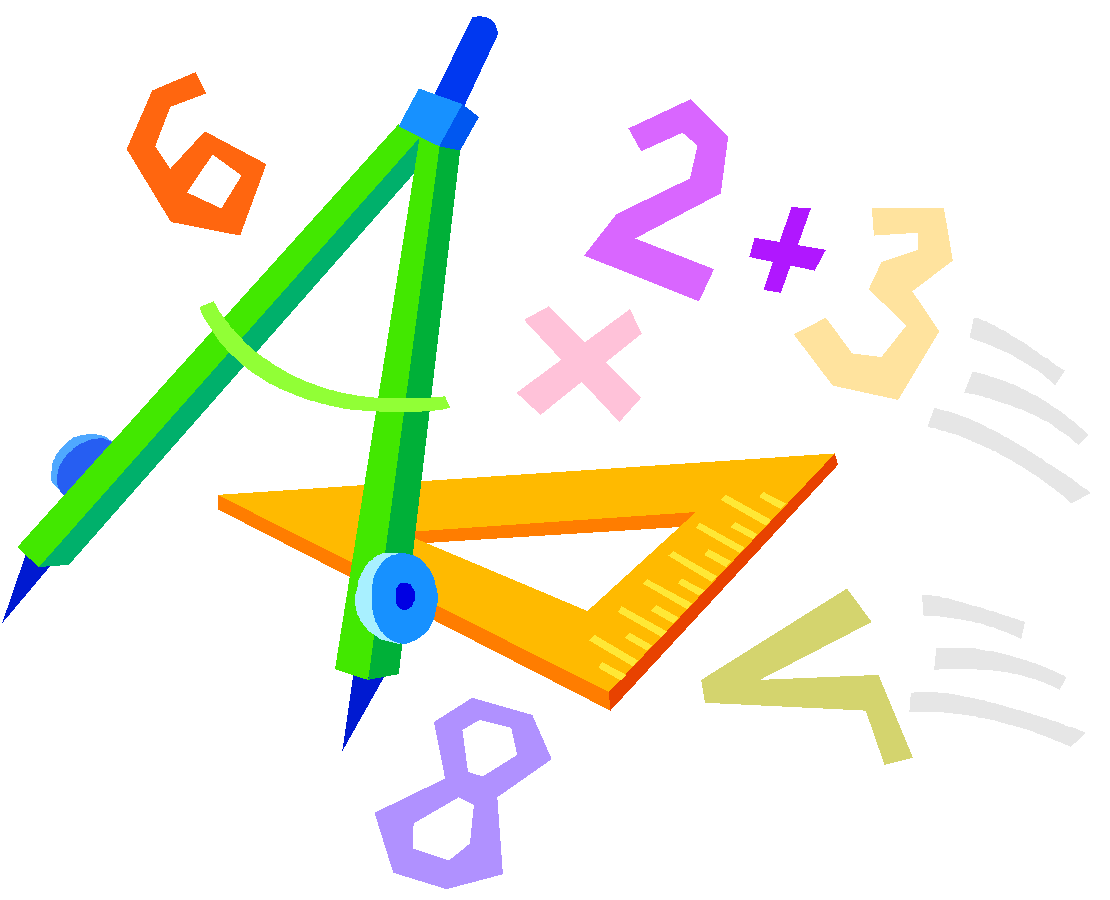 Pécsi István, Szolnok	……………………………………………………….	Lektorálta:	Iskola:Csire Annamária, Debrecen	……………………………………………………	Beküldési határidő: 2018. január 15.Curie Matematika Emlékverseny9. évfolyam III. forduló2017/2018.1.	Legyen adott a koordináta-rendszerben az  pont. Bizonyítsa be, hogy a négy pont mindegyike az  átmérőjű kör egy-egy pontja.        (10 pont)2.	A mellékelt tízszer tízes táblázatból hányféleképpen olvasható ki ARANY JÁNOS neve, ha a kiolvasást valamelyik szürkített „A”-nál kell elkezdeni, valamelyik szürkített „S”-nél kell befejezni, és a kiolvasás során egy betűből csak a tőle jobbra vagy alatta elhelyezkedő szomszédos betűre lehet lépni?Hány különböző olyan adatot tud kiolvasni a táblázatból, amely Arany Jánoshoz köthető?					(10 pont)3.	Oldja meg grafikus úton az  egyenletet, majd az alapján válaszoljon a következő kérdésekre.a)	Hány megoldása van az egyenletnek?b)	Mennyi az egyenlet megoldásainak összege?												         (10 pont)4.	Hány olyan rendezett  számpár van, melyre  és  is egyjegyű pozitív egész szám, továbbá ? Ha összeadjuk az összes ilyen rendezett számpár első és második tagját, mennyi az így kapott összegek összege?				          (10 pont)5.	27 darab egybevágó 2 cm élű kis kockából először megépítünk egy 6 cm élű nagyobb kockát, majd kivesszük belőle azokat a kis kockákat, amelyeken keresztül megy valamelyik olyan egyenes, amely illeszkedik a nagyobb kocka valamelyik lapjának középpontjára és merőleges a nagy kockának arra a lapjára, amelynek középpontjára illeszkedik. (Hogy a maradék test ne rogyjon össze, ezért természetesen a megfelelő kis kockák megfelelő lapjait összeragasztjuk.)a)	Mekkora a maradék test térfogata?							(4 pont)b)	Mekkora a maradék test felszíne?							(6 pont)NAGYSA1817ZALOAR1817NTAARA1817MTARAN1817AARANY1817ARANYJÁNOSTOLDIÁNOS1TOLDINOS18TOLDIOS188TOLDIS1882